Lisansüstü Eğitim Enstitüsü Müdürlüğü’neEnstitünüz ……………………….................... Anabilim Dalı   Tezli /  Tezsiz /  Doktora) Programı öğrencisiyim. Enstitünüzün………………………….…………… Anabilim.Dalı ……..…………………….……….......  Tezli /  Tezsiz /  Doktora Programına yatay geçiş yapmak istemekteyim.Tarafınızdan talep edilen belgeler ilişikte sunulmuş olup, bulunduğum Yükseköğretim Kurumu tarafından gönderilecek belgelerle uyumsuzluk bulunması halinde herhangi bir hak iddiasında bulunmayacağımı ve hakkımda yasal işlemin yapılmasını kabul ve taahhüt ederim.Bilgilerinizi ve gereğini arz ederim.                                     …./…./20.....İLETİŞİM BİLGİLERİ: Adı-Soyadı :                                                                                                                    Telefon        :e-posta        : Ekler:Öğrenci Not Çizelgesi (Transkript) (Aslı)Ders İçerikleriÖğrenci BelgesiALES Belgesi ( Kurum İçi ve Kurum Dışı Tezli Programlara Geçişler İçin )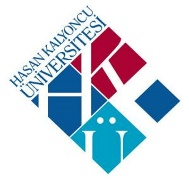 LİSANSÜSTÜ EĞİTİM ENSTİTÜSÜLİSANSÜSTÜ YATAY GEÇİŞ DİLEKÇESİ